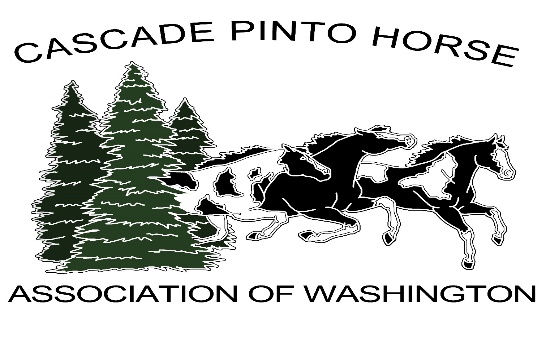 CASCADE PINTO BACK NUMBER RESERVED FORM FOR       2020 SHOW SEASONNAME: _____________________________________ EMAIL:________________________________________PHONE:___________________________HORSE REG. NAME:________________________________________Reserved Back Numbers are first come first serve.Numbers are $10.00 for the Cascade Pinto Show Season and remain with the Horse.You can select any number.You will receive one set of (2) of your number for the show season, you must request this at least 10 days before the show.You must renew your previous back number by April 1, 2020 or your old number will be released if not Paid in Full prior to April 1, 20201ST  Choice___________________ 2nd Choice_________________ 3rd Choice_______________Shows that this applies for are:  All Cascade Pinto Shows 2020 May, July Dual Show, OctMail this form and Full Payment for 10.00 for each set of numbers.Make Checks out to: Cascade PintoMail To:  Wendy Davidson C/O Cascade Pinto21404 161ST AVE SEMonroe, WA 98272